Министерство культуры и архивов Иркутской областиГосударственное бюджетное профессиональное образовательное учреждение Иркутский областной колледж культуры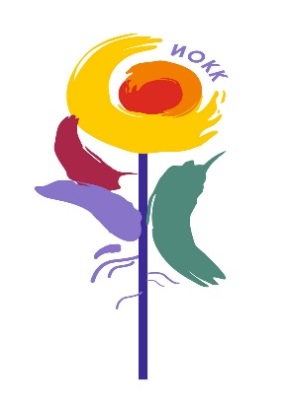 ПРОГРАММА РАЗВИТИЯ ИРКУТСКОГО ОБЛАСТНОГО КОЛЛЕДЖА КУЛЬТУРЫ НА 2021-2023 гг.ПОРТФЕЛЬ ПРОЕКТОВИркутск, 2021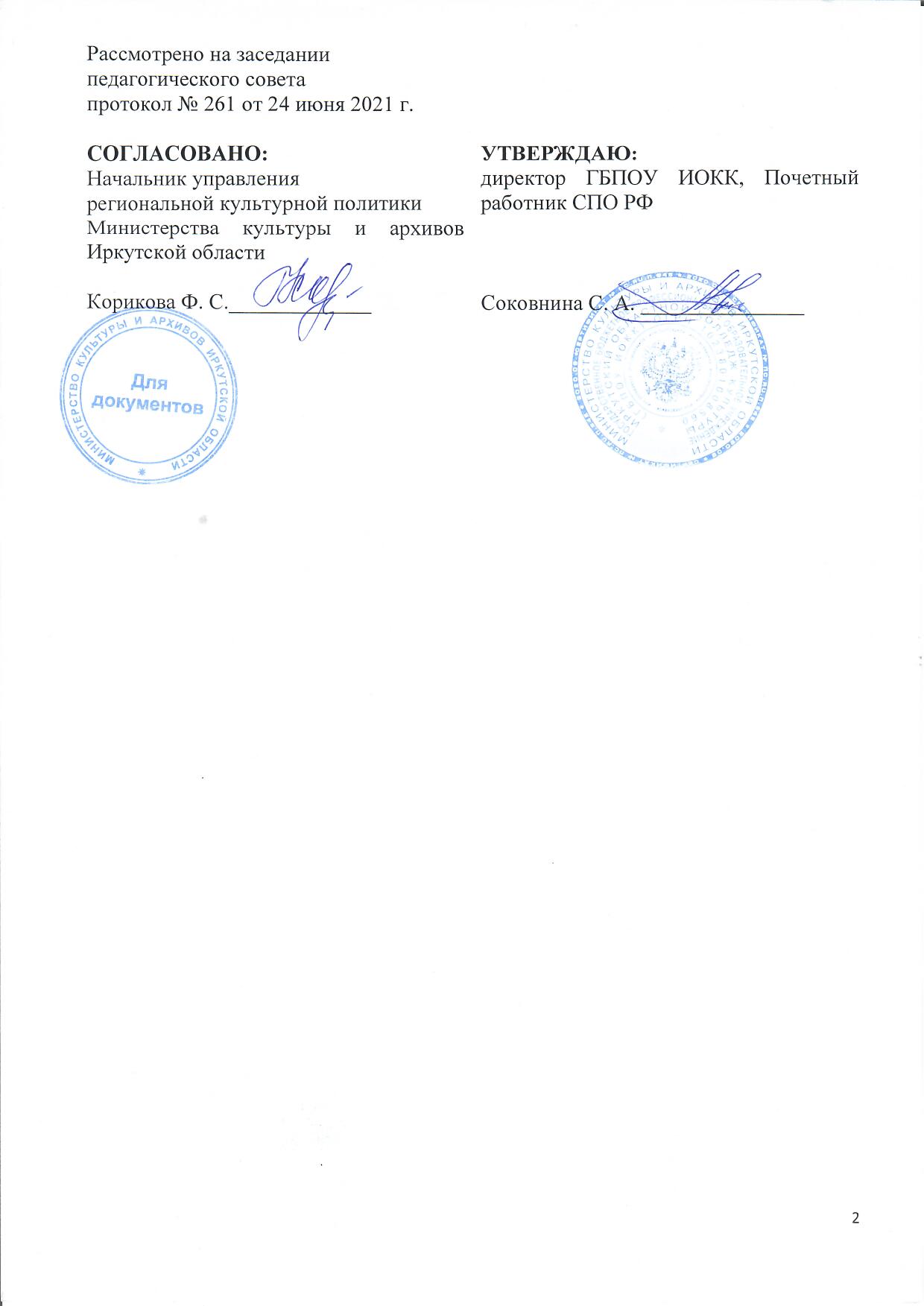 СодержаниеПаспорт программыОбщие положенияПрограмма развития Государственного бюджетного профессионального образовательного учреждения Иркутский областной колледж культуры на 2021-2023 гг. (далее соответственно Колледж, Программа) направлена на повышение эффективности всех видов деятельности Колледжа, обеспечивающих поиск и предложение ответов вызовам современности.1.	Текущая характеристика колледжаОсновные характеристики:Образовательная деятельностьФункции и полномочия учредителя Колледжа исполняет Министерство культуры и архивов Иркутской области.Колледж имеет свидетельство об аккредитации № 3577 от 24.05.19 г., выданное Службой по надзору в сфере образования Иркутской области.Лицензия на право оказывать образовательные услуги по реализации образовательных программ № 8076 Серия 38Л01 №0002499 от 10.07.2015 г. сроком действия бессрочно выдана Службой по контролю и надзору в сфере образования Иркутской области.Государственное бюджетное профессиональное образовательное учреждение Иркутский областной колледж культуры осуществляет следующую образовательную деятельность:- обучение по основным профессиональным образовательным программам среднего профессионального образования (далее — программы СПО); - обучение по дополнительным профессиональным программам - программам повышения квалификации, программам профессиональной переподготовки (далее - программы ДПО); - по дополнительным общеобразовательным программам - дополнительным общеразвивающим программам.Перечень основных профессиональных образовательных программ среднего профессионального образования подготовки специалистов среднего звена:51.02.03 Библиотековедение, квалификация: Библиотекарь, специалист по информационным ресурсам51.02.01 Народное художественное творчество (по видам) Хореографическое творчество, Этнохудожественное творчество, Театральное творчество, квалификация: Руководитель любительского творческого коллектива, преподаватель51.02.02 Социально-культурная деятельность (по видам) Организация и постановка массовых мероприятий и театрализованных представлений, квалификация: Менеджер социально-культурной деятельности53.02.02 Музыкальное искусство эстрады (по видам) Эстрадное пение, квалификация: Артист, преподаватель, руководитель эстрадного коллектива53.02.03 Инструментальное исполнительство (по видам инструментов) Инструменты народного оркестра, квалификация: Артист, преподаватель, концертмейстерМеста осуществления образовательной деятельности: г. Иркутск, ул. Некрасова, 2; г. Иркутск, ул. Рабочая, 2а; г. Иркутск, ул. Марата, 11.Места осуществления образовательной деятельности по дополнительным программам: г. Иркутск, ул. Рабочая, 2а.Места осуществления образовательной деятельности при использовании сетевой формы реализации образовательных программ: г. Иркутск, ул. Пискунова, 146; г. Иркутск, ул. Омулевского, 33а.В колледже реализуются все формы обучения: очная, заочная и очно-заочная, и обучается около 500 человек. Колледж отличает стабильный набор на обучение по всем основным образовательным программам, конкурс достигает 5 человек на место. География абитуриентов охватывает все районы Иркутской области.С 2015 по 2020 гг. в колледже разработано и реализовано 30 дополнительных профессиональных программ, две программы профессиональной подготовки «Библиотечно-информационная деятельность» для специалистов библиотек и «Менеджмент в социально-культурной деятельности» для специалистов учреждений культуры.Дополнительные общеобразовательные программы для детей и взрослых реализуются в семи студиях:Детская хореографическая студия «Конфетти»Детская театральная студия «Я – Артист»Студия классической хореографииДетская хореографическая  студияСтудия эстрадного вокалаИнструментальная студияСтудия художественного слова «Монолог»Кадровый потенциалКадровый состав ГБПОУ ИОКК соответствует предъявляемым требованиям ФЗ No273 «Об образовании в Российской Федерации», ФГОС СПО. Реализация ОПОП СПО ПССЗ специальностей колледжа, а также программ дополнительного образования обеспечена педагогическими кадрами, имеющими профессиональное образование, соответствующее профилю преподаваемым учебным дисциплинам (профессиональным модулям). В колледже создана система работы по повышению квалификации педагогических работников (как внутренне повышение квалификации, так и стороннее) и аттестации.Всего в штате колледжа 2020 г. -  80  чел, из них: штатных педагогических работников  54 чел., совместителей 26 чел. Наличие квалификационной категории у штатных преподавателей: высшая у  40 чел.  51,9 (53,3) %, первая у  16  чел.  (20,8 %).Средний возраст педагогических работников 44 года. Почётные звания имеют 9 педагогических работников. В колледже трудятся заслуженные работники культуры РФ, почётные работники СПО, педагоги, отмеченные наградами министерства культуры РФ и администрации Иркутской области. С 2019 по 2020 гг. 20 преподавателей колледжа приняли участие в  федеральном проекте по повышению квалификации «Творческие люди» в рамках национального проекта «Культура».Финансовая устойчивостьДеятельность колледжа финансируется учредителем в соответствии с договором. Колледж имеет стабильное финансирование из средств областного бюджета и доходов от внебюджетной деятельности. Все средства расходуется строго по целевому назначению, риски по отношению к финансовым ресурсам исключены. 1.2. Роль колледжа в регионеНа рынке образовательных услугКолледж ставит перед собой цель занять высокую долю на рынке, предлагая различные виды образовательных услуг: основные профессиональные образовательные программы среднего профессионального образования подготовки специалистов среднего звена и образовательные программы дополнительного образования.Из пяти областных образовательных учреждений СПО сферы культуры и искусства, учредителем которых является  Министерство культуры и архивов Иркутской области, Колледж занимает первое место по количеству обучающихся по основным профессиональным образовательным программам.Ежегодное плановое количество мест, финансируемых за счет бюджетных ассигнований – 75.Всего за период существования колледжа подготовлено более 8,5 тыс. специалистов среднего звена. Благодаря налаженному взаимодействию с будущими работодателями трудоустройство выпускников достигает более 90 %. Из пяти областных профессиональных образовательных организаций сферы культуры и искусства только в ГБПОУ ИОКК реализуются заочная и очно-заочная формы обучения. Также только в колледже реализуются дополнительные общеразвивающие программы для детей и взрослых.В социально-экономическом развитии регионаНемаловажную роль играет колледж в культурной жизни Иркутской области. За 2015-2020  учебный  год  колледжем культуры было проведено около 450 мероприятий различного характера. Колледж выступает как организатор и участник в значимых мероприятиях Иркутской области: Дни Иркутской области в Москве, Прием губернатора, ежегодная культурная акция «Съезжий праздник», областные фестивали народного художественного творчества. С 2018 г. в целях сохранения и пропаганды культурного наследия России, формирования единого российского культурного пространства, обмена творческим опытом и укрепления дружественных связей между участниками из различных регионов Российской Федерации и зарубежных стран проводится при поддержке  министерства культуры и архивов Иркутской области ежегодный Байкальский международный ART-фестиваль «Vivat, талант!», в котором принимает участие несколько тысяч человек.В колледже более двадцати лет реализуются программы дополнительного профессионального образования. В колледже с 1998 г. действует Центр дополнительного образования, который реализует программы дополнительного профессионального образования (повышение квалификации и профессиональная переподготовка). В центре также взрослые и дети обучаются по дополнительным общеразвивающим программам. Около 500 человек ежегодно  проходят обучение в центре. Использование дистанционных образовательных технологий при реализации программ дополнительного профессионального образования позволило увеличить количество обучившихся работников сферы культуры и искусства не только Иркутской области, но и других регионов страны. Ежегодно в Центре повышение квалификации, профессиональную переподготовку или другие обучающие мероприятия (мастер-классы, семинары и др.) проходит около 500 человек.В 2020 г. колледж принял участие в конкурсном отборе на присвоение статуса региональной инновационной площадки в ГАУ ДПО ИО «Региональный институт кадровой политики и непрерывного профессионального образования». РИП ГБПОУ ИОКК - цифровая образовательная площадка дистанционного обучения «Образование для всех». Идея проекта – сделать доступным и качественным дополнительное образование в сфере культуры и искусства для детей и взрослых, используя дистанционное обучение.Для эффективной реализации проекта сделан уже сделан ряд важных мероприятий:создан сайт (площадка) «Образование для всех»;разработаны новые программы курсов повышения квалификации, семинаров и мастер-классов;обновлена материально-техническая база (покупка камеры, светового оборудования, программного обеспечения);усовершенствована подача материала (через ВКС Zoom, открытый диалог со слушателями, запись уроков через специальную программу, создание YouTube канала);специалисты Центра ДО повысили квалификацию по ДПП «Сайт с нуля», «Организация образовательного процесса с использованием дистанционных образовательных технологий».Обоснование и краткая характеристика конкурентных преимуществ профессиональной образовательной организации по основным направлениям деятельности.Конкурентные преимущества:Высокая концентрация высококвалифицированных преподавателейКадровый состав колледжа соответствует предъявляемым требованиям ФЗ No273 «Об образовании в Российской Федерации», ФГОС СПО. Высшее образование имеет 85,2 % штатных педагогических работников  и этот показатель растет. Высшая квалификационная категория у  40 чел.  51,9 (53,3) %, первая у  16  чел.  (20,8 %).Востребованность выпускников на рынке труда и гарантия трудоустройстваЕжегодные показатели трудоустройства студентов очной формы обучения – в среднем более 90 % (в числе нетрудоустроенных студентов – поступившие в вузы).Показатели трудоустройства студентов заочной и очно-заочной формы обучения – 100 %.Наличие условий для творческой и интеллектуальной реализации обучающихсяВ колледже создано 10  творческих коллективов, в которых выявляются и поддерживаются таланты и дарования, развиваются индивидуальные творческие способности участников коллектива. В колледже действуют Студенческое научное общество. Все студенты активно участвуют в концертах и престижных профессиональных соревнованиях. Ежегодно обучающиеся становятся победителями более чем 40 международных и всероссийских олимпиад и конкурсов.Эффективная структура управления В 2016 году произошла реорганизация колледжа путем слияния с ГУК «Социально – воспитательный центр», в связи с чем штат сотрудников увеличился на 23 человека. Структура колледжа изменилась и стала следующей: Учебная часть, Научно-методический центр, Центр дополнительного образования, Библиотека, Общежитие, Финансовый отдел. Были внедрены эффективные контракты. Наличие развитой материально-технической и информационной базыОбразовательный процесс в колледже организован в трех зданиях.Основное здание расположено по адресу Некрасова, 2 и дополнительные площади размещаются по адресу Марата, 11 и Макаренко, 6.В составе используемых площадей имеется: буфет, библиотека, костюмерная, мастерская художника, танцевальные классы, хоровой класс и театральный класс, медиа и видеотека, 23 групповых и индивидуальных кабинета, оборудованных мебелью, 3 класса оборудованы мультимедийной техникой. При колледже имеется общежитие на 275 койко-мест.Учебные корпуса Колледжа имеют современные лекционные аудитории, кабинеты, компьютерные классы с лицензионным программным обеспечением, в образовательном процессе используются передовые технические средства обучения и оргтехника. Студенты и преподаватели колледжа имеют безлимитный доступ в сеть Интернет со скоростью 50 Мб/сек.В структуру Колледжа входит современная библиотека, оборудованная читальным залом, общий фонд которой 8607 тысяч экземпляров. Несколько лет Колледж подписан на ЭБС (электронную библиотечную систему) издательства Юрайт. Фонд электронной библиотеки составляет почти девять тысяч наименований.Наличие всех форм обучения (очная, очно-заочная, заочная)Большой опыт использования дистанционных образовательных технологийЗа последние годы в образовательную деятельность колледжа были внедрены следующие инновации: создана электронная информационно-образовательная среда, осуществлена информатизация образовательного процесса, внедрен электронный журнал и балльно-рейтинговая система оценивания, создан виртуальный кабинет для обучающихся. Произошла трансформация библиотеки в комбинацию традиционной и электронной: 100 % обучающихся  и педагогических работников колледжа имеют доступ к  ЭБС Юрайт.С 2016 г. в образовательный процесс колледжа внедряется электронное обучение с частичным использованием дистанционных образовательных технологий на заочном отделении и в дополнительном профессиональном образовании.Возможность предоставления дополнительных услуг для обучающихся по основным профессиональным образовательным программамСтуденты очной и заочной формы обучения имеют возможность пройти обучение по дополнительным профессиональным программам, реализуемым Центром дополнительного образования.Сформирован положительный имидж колледжаПроведена успешная работа по совершенствованию позитивного и привлекательного имиджа колледжа. Колледж достиг устойчивого успеха на рынке образовательных услуг, о чем свидетельствуют цифры конкурса при приеме. Сформировано положительное отношение к колледжу, колледж обладает престижем и авторитетом для социальных партнеров. Большой вклад в формирование социального имиджа внесло волонтерское движение колледжа. Появление в штате должности «специалист по связям с общественностью» способствовало активизации продвижения в колледжа в СМИ и социальных сетях. У колледжа 3 официальных аккаунта в социальных сетях.Основные внутренние ограничения, проблемы, внешние вызовы, стоящие перед колледжем (перечисление противоречий и проблем).К основным внешним вызовам, стоящим перед колледжем, можно отнести:Повышение требований работодателей к компетенциям выпускников в связи с усложнением профессиональных задач.Подготовка специалистов среднего звена по основным образовательным программам, реализуемым в колледже, в соответствии с современными стандартами и передовыми технологиями.Приведение в соответствие с меняющимся законодательством основных образовательных программ, реализуемых в колледже.Развитие дополнительного образования детей и взрослых в условиях колледжа культурыРазвитие  и социализация одаренных обучающихся, являющихся одной из приоритетных задач системы образования, поскольку одаренные подростки представляют социально-значимый потенциал страны.Создание условий для эффективной профессиональной самореализации и повышения адаптивности и конкурентоспособности на рынке труда через создание в колледже Центра содействия занятости выпускников ГБПОУ ИОКК.Укрепление позитивного имиджа колледжа как фактора повышения привлекательности и конкурентоспособности на фоне обостряющегося процесса конкуренции образовательных учреждений. Необходимо повысить значимость колледжа в образовательном и социально-культурном пространстве региона, чтобы привлекать в колледж обучающихся и социальных партнёров.В связи с внесением изменений в «Закон об образовании в Российской Федерации» в части воспитания необходимо развитие системы воспитательной работы в колледже с учетом особенностей организуемого в колледже воспитательного процесса.Ограниченность бюджетных средств финансирования образовательной деятельности, необходимость изыскания дополнительных источников финансирования деятельности колледжа.2. Целевая модель колледжа2.1. Миссия, цель и задачи Миссия: качественное и доступное образование в сфере культуры и искусства – для всех.Цель: подготовка конкурентоспособных специалистов среднего звена для сферы культуры и искусства Иркутской области и создание условий для удовлетворения потребностей личности в интеллектуальном, духовно-нравственном и профессиональном совершенствовании.Задачи:1) удовлетворение потребностей личности в интеллектуальном, культурном и профессиональном развитии посредством получения среднего профессионального образования в сфере культуры и искусства; 2) удовлетворение потребностей Иркутской области в высококвалифицированных специалистах со средним профессиональным образованием в сфере культуры и искусства;3) удовлетворение образовательных потребностей и интересов в сфере культуры и искусства у детей и взрослых посредством получения дополнительного образования; 4) создание условий для воспитания гармонично развитой и социально ответственной личности на основе духовно-нравственных ценностей народов Российской Федерации, исторических и национально-культурных традиций.Связь с государственными и региональными  программами Российской Федерации:2.2. Ключевые показатели эффективности2.4. Прогнозируемые к 2023 году качественные прорывы:Созданы условия для  внедрения актуализированных ФГОС.Повысится качество образования и удовлетворение индивидуальных образовательных потребностей обучающихся в ходе реализации среднего общего образования в пределах освоения образовательной программы СПО.Расширен спектр образовательных услуг: разработаны и реализованы новые дополнительные профессиональные программы и общеразвивающие программы.Привлечены к обучению новые категории потребителей образовательных услуг дополнительного образования.Создана в «ГБПОУ ИОКК - электронная информационно-образовательная среда. Электронный колледж. MOODLE» раздел «СНО. Научно-исследовательская деятельность».Создан банк данных рынка труда и образовательных услуг для выпускников.Созданы условия для реализации рабочих программ воспитания.Повысится эффективность профилактики социально-негативных явленийПовысится привлекательность колледжа на рынке образовательных услуг и для социальных партнёров.2.6. Партнеры и принципы взаимодействияКолледж накопил немалый опыт установления и развития социального партнерства. Основными формами социального партнерства являются:- договорная (взаимодействие на основе двухсторонних договоров);- организационная (совместное проведение мероприятий);- оценка качества подготовки специалистов (экзаменационные комиссии).Развитие социального партнерства развивается по следующим направлениям:совместная с работодателями деятельность по совершенствованию образовательного процесса (совместная разработка образовательных программ; оценка качества реализации образовательных программ (участие работодателей в Государственной итоговой аттестации);совместная организационная деятельность по проведению мероприятий (сотрудничество с министерством культуры и архивов Иркутской области – проведение культурно-массовых мероприятий по его запросам, управлений культуры муниципальных образований Иркутской области, муниципальных учреждений культуры, образовательных учреждений, детских музыкальных школ и школами искусств);реализация дополнительных образовательных программ (в сотрудничестве с Иркутским областным краеведческим музеем, Иркутской областной детской библиотекой имени Марка Сергеева, Иркутской областной государственной универсальной научной библиотекой им. И.И. Молчанова-Сибирского, Иркутским областным Домом народного творчества; районными отделами культуры);повышение квалификации педагогических работников (сотрудничество с ГБУ ДПО ИОУМЦКИ «Байкал» по следующим направлениям: совместное проведение мероприятий; проведение экспертной оценки, рецензирования образовательных программ, проектов и других учебно-методических материалов, разработанных педагогическими колледжа на безвозмездной основе; обучение педагогических работников колледжа по программам дополнительного профессионального образования на безвозмездной основе в пределах, установленных государственным заданием УМЦ «Байкал» на очередной финансовый год);содействие в трудоустройстве выпускников (Комплекс мероприятий в сотрудничестве с Центром занятости населения, ГБУК «Дом народного творчества», министерством культуры и архивов Иркутской области);волонтёрская деятельность (участие в благотворительных мероприятиях, посвященных Дню инвалидов; благотворительные концертные программы для ветеранов; сотрудничество с Детским фондом; с домами престарелых; с ГУ МВД Центром временного содержания несовершеннолетних преступников; с детскими домами);профилактика социально-негативных явлений в молодежной среде психологический (сотрудничество с центром г. Иркутска «Поддержка», центром профилактики ИППП г. Иркутска);передвижная библиотека (в рамках сотрудничества с Иркутской областной юношеской библиотекой им. И. П. Уткина студентам и преподавателям колледжа предоставлен бесплатный доступ к электронной библиотеке «ЛитРес»).1.2. Ожидаемые результаты и риски реализации ПрограммыОбразовательные программы:реализуются с помощью современных образовательных технологий;обеспечивают получение компетенций, отвечающих актуальным требованиям рынка труда;индивидуализированы, ориентированы на гибкость в процессе обучения;востребованы у абитуриентов Иркутской области.Обучающиеся:отобраны для обучения на основе высоких показателей;выстраивают свои индивидуальные образовательные траектории;обеспечены уникальной образовательной средой;используют в процессе обучения в колледже уникальные возможности самореализации в творческой, культурно-просветительской, волонтерской, досуговой, научно-исследовательской и других видах деятельности;по завершению обучения успешно реализуют себя на рынке труда;рассматривают для себя колледж как место для дальнейшего обучения (в рамках дополнительного образования).Педагогические работники:видят перспективу карьерного роста в колледже в связи с созданием условий для гармоничного профессионального роста;имеют возможности самореализации в творческой, культурно-просветительской, научно-исследовательской и других видах деятельности.Граждане и общество в целом:имеют новые образовательные возможности за счет реализации программ дополнительного образования для детей и взрослых, в том числе с использованием дистанционных образовательных технологий.Бизнес-партнеры и некоммерческие организации:реализуют совместные проекты.Региональные органы власти и управления, муниципальные структуры:используют творческие ресурсы колледжа для организации и проведения культурно-массовых мероприятий;обеспечены необходимыми экспертными услугами по широкому спектру направлений.Основными рисками реализации Программы являются:замедление темпов роста экономики, следствиями которого могут стать падение спроса на количество выпускаемых специалистов на рынке труда и недофинансирование колледжа.Минимизация указанных рисков будет обеспечиваться:повышением конкурентоспособности образовательных программ и качества образования выпускников.3. Ключевые направления преобразованийПрограмма разработана в соответствии с положениями нормативных правовых актов, содержащих основные направления развития Российской Федерации, региональными и отраслевыми стратегиями. Совокупность этих документов определяет выбор следующих приоритетных направлений развития колледжа:подготовка специалистов среднего звена в соответствии с современными стандартами и передовыми технологиями;развитие дополнительного образования;работа с одарёнными студентами;экологическое воспитание;содействия занятости выпускников;формирование положительного имидж колледжа;Приоритетные направления развития колледжа будут реализованы через следующие проекты:Проект «Подготовка специалистов среднего звена в соответствии с современными стандартами и передовыми технологиями»Проект «Модернизация воспитательной работы»Проект «Одарённые студенты»Проект «Центр содействия занятости выпускников ГБПОУ ИОКК»Проект «Развитие дополнительного образования»Проект «Имидж колледжа»Проект «Подготовка специалистов среднего звена в соответствии с современными стандартами и передовыми технологиями»1. Цель реализации проекта: Совершенствование условий для подготовки специалистов среднего звена в соответствии с современными стандартами и передовыми технологиями 2. Задачи реализации проекта: 1. Приведение основных профессиональных образовательных программ в соответствие с изменениями Федерального закона от 29 декабря 2012 года № 273-ФЗ «Об образовании в Российской Федерации»2. Создание условий для  внедрения актуализированных ФГОС.3. Повышение качества образования и удовлетворение индивидуальных образовательных потребностей обучающихся в ходе реализации среднего общего образования в пределах освоения образовательной программы СПО 3. Ключевые участники проекта:Руководители проекта:заместитель директора организации по учебной работезаместитель директора организации по организационно-методической работезаместитель директора по воспитательной работетехник по специальному оборудованиюСтруктурные подразделения – участники проекта:Научно-методический центрУчебная частьБиблиотека Исполнители проекта:преподаватели колледжапедагог-психолог колледжа4. Сроки реализации проекта: 1 сентября 2020г.  – 1 сентября 2023 г.5.  Проблема, на решение которой направлен проект В настоящее время в системе среднего профессионального образования ведется работа по актуализации федеральных государственных стандартов СПО. Необходимо заблаговременно создать условия для  внедрения актуализированных ФГОС. Также необходимо привести в соответствие с принятыми изменениями в законодательстве основные образовательные программ, реализуемые в колледже.Исследование качества общеобразовательной подготовки первокурсников профессиональных образовательных организаций среднего профессионального образования по ряду учебных предметов, проведенное Рособнадзором в 2018 г., показало низкие результаты освоения программы основного общего образования. В связи с этим необходимо принять меры для повышения качества преподавания общеобразовательных учебных предметов, создав условия для внедрения методик преподавания общеобразовательных учебных предметов с учетом профессиональной направленности программ среднего профессионального образования, реализуемых на базе основного общего образования, предусматривающих интенсивную общеобразовательную подготовку обучающихся с включением прикладных модулей, соответствующих профессиональной направленности, в том числе с учетом применения технологий дистанционного и электронного обучения, в образовательных организациях, реализующих программы среднего профессионального образования. Решение выявленных проблем будет способствовать подготовке специалистов среднего звена по основным образовательным программам, реализуемым в колледже, в соответствии с современными стандартами и передовыми технологиями.6. Перечень основных нормативно-правовых документов, лежащих в основе разработки проектаФедеральный закон от 29 декабря 2012 г. № 273-ФЗ «Об образовании в Российской Федерации»;Национальный проект «Образование»;Федеральный проект «Цифровая образовательная среда»;Федеральный  проект «Творческие люди»;Стратегия развития системы среднего профессионального образования до 2030 года Постановление Правительства РФ от 13 октября 2020 г. N 1681 "О целевом обучении по образовательным программам среднего профессионального и высшего образования"Приказ Министерства образования и науки РФ от 23 августа 2017 г. № 816 "Об утверждении Порядка применения организациями, осуществляющими образовательную деятельность, электронного обучения, дистанционных образовательных технологий при реализации образовательных программ”Приказ министерства образования Иркутской области от 30.10.2018 № 120-мпр "Об утверждении ведомственной целевой программы Иркутской области "Модернизация профессионального образования" на 2019-2024 годы"Приказ Минобрнауки России от 17.05.2012 № 413 (ред. от 11.12.2020) «Об утверждении федерального государственного образовательного стандарта среднего общего образования» (зарегистрирован в Минюсте России 7.06.2012 № 24480)Приказ Минобрнауки России № 885, Министерства просвещения Российской Федерации № 390 от 05.08.2020 «О практической подготовке обучающихся» (вместе с «Положением о практической подготовке обучающихся») (зарегистрирован в Минюсте России 11.09.2020 № 59778)Письмо Министерства просвещения РФ от 19 марта 2020 г. № ГД-39/04 "О направлении методических рекомендаций" по реализации образовательных программ начального общего, основного общего, среднего общего образования, образовательных программ среднего профессионального образования и дополнительных общеобразовательных программ с применением электронного обучения и дистанционных образовательных технологийМетодические рекомендации по реализации среднего общего образования в пределах освоения образовательной программы среднего профессионального образования на базе основного общего образования https://clck.ru/VD85X Письмо Департамента государственной политики в сфере подготовки рабочих кадров и дополнительного профессионального образования Министерства образования и науки Российской Федерации от 17.03.2015 № 06-259 «О направлении доработанных рекомендаций по организации получения среднего общего образования в пределах освоения образовательных программ среднего профессионального образования на базе основного общего образования с учетом требований федеральных государственных образовательных стандартов и получаемой профессии или специальности среднего профессионального образования».Локально-нормативные акты: Положение по электронным образовательным ресурсам ГБПОУ ИОККПоложение о рабочей программе учебной дисциплины и профессионального модуля ГБПОУ ИОККПоложение о фонде оценочных средств ГБПОУ  ИОККПоложение о реализации образовательных программ с применением электронного обучения, дистанционных образовательных технологий в ГБПОУ ИОККПоложение об учебно-методическом комплексе учебной дисциплины/профессионального модуля в ГБПОУ ИОККПоложение о порядке разработки и утверждения образовательных программ среднего профессионального образования ГБПОУ ИОККПоложение о практической подготовке обучающихся, осваивающих основные профессиональные образовательные программы СПО7. Результаты и показатели эффективности проектаПрогнозируемые результаты: приведение всех основных образовательных программ в соответствие с изменениями Федерального закона от 29 декабря 2012 года № 273-ФЗ «Об образовании в Российской Федерации»;улучшение условий для  внедрения актуализированных ФГОС: материально-технические и кадровые;повышение качества подготовки обучающихся по общеобразовательным учебным предметам.Показатели эффективности проекта:8. Календарный план реализации проекта Бюджет проекта:Проект «Модернизация воспитательной работы»1. Цель реализации проекта: Развитие системы воспитательной работы в колледже с учетом особенностей организуемого в колледже воспитательного процесса2. Задачи реализации проекта: Создание условий для реализации рабочих программ воспитанияПовышение эффективности профилактики СНЯРазвитие комфортной среды развития одаренных обучающихсяЭкологическое воспитание3. Ключевые участники проекта:Руководители проекта:заместитель директора учебно-воспитательной работесоциальный педагогСтруктурные подразделения – участники проекта:воспитательный отделспециалист по связям с общественностьюкабинет психолога колледжакураторы учебных группвоспитатели общежитияприглашенные специалисты4. Сроки реализации проекта: 1 сентября 2020 г.  – 1 сентября 2023 г.5. Проблема, на решение которой направлен проект В связи с профилактикой антитеррористической безопасности возросла необходимость создания проектов, направленных на развитие у студентов неприятия идеологии терроризма и экстремизма, внедрение в план воспитательной работы  мероприятий, имеющих цель воспитания молодого поколения в духе мира и сотрудничества.В целях профилактики болезней, укрепления здоровья, стабилизации психоэмоционального состояния, необходимо активное участие в трудовой и общественной формах жизнедеятельности, таких как экологические мероприятия (выходы на экологические субботники, участие в акциях, включение в план ВР часов куратора с экологической тематикой, онлайн-путешествия и пр.).Развитие кабинета профилактики предполагает вовлечение студентов в Школу волонтера АВД, участие в конкурсе кабинетов профилактики. Формирование позитивной самооценки предполагается достичь посредством включения в план кабинета психолога мероприятий «Мотивы поведения человека». 6. Перечень основных нормативно-правовых документов, лежащих в основе разработки проектаФедеральный закон от 29 декабря 2012 г. № 273-ФЗ «Об образовании в Российской Федерации»;Национальный проект «Образование»;Федеральный проект «Цифровая образовательная среда»;Федеральный  проект «Творческие люди»;Приказ министерства образования Иркутской области от 30.10.2018 № 120-мпр "Об утверждении ведомственной целевой программы Иркутской области "Модернизация профессионального образования" на 2019-2024 годы"Распоряжение Правительства Российской Федерации от 29.05.2015 № 996-р «Стратегия развития воспитания в Российской Федерации на период до 2025 года» https://rg.ru/20 15/06/08/vospit anie-dok.html Локально-нормативные акты: •	Положение об организации воспитательной работы (Локальный акт № 63)•	Положение о кураторе (Локальный акт № 99)•	Положение о студенческом совете (Локальный акт № 26)•	Положение о родительском совете (Локальный акт № 79);•	Положение о волонтерской деятельности (Локальный акт № 29);•	Положение о поощрениях обучающихся за успехи в учебной, физкультурной, спортивной, общественной, творческой деятельности (Локальный акт № 107);•	Положение о порядке участия и посещения обучающимися мероприятий, не предусмотренных учебным планом ГБПОУ ИОКК (Локальный акт № 106);•	Положение о совете профилактики (Локальный акт №64);•	Соглашение о сотрудничестве между Министерством по молодежной политике Иркутской области, Областным государственным казенным учреждением «Центр профилактики наркомании» и Государственным бюджетным профессиональным образовательным учреждением Иркутским областным колледжем культуры (Т96-59-72/19 от 14 июня 2019г.);•	Комплексная профилактическая программа «СПО – территория без наркотиков» на 2018-2023 годы;•	План кабинета профилактики;•	План совместной профилактической работы с ОП – 5 МУ МВД России «Иркутское».7. Результаты и показатели эффективности проектаПрогнозируемые результаты: Проект, как комплекс мероприятий профессионального воспитания, формирует готовность творческому росту, совершенствует информационную среду, укрепляет и расширяет сетевое взаимодействие.При  модернизации воспитательной работы могут возникнуть и определенные риски:•	Недостаточный уровень мотивации у обучающихся;•	Инертность педагогических работников, кураторов и обучающихся;•	Инертность внешней среды;•	Недостаточное владение проектными технологиями;•	Нехватка ресурсов для реализации проекта.Для преодаления трудностей считаем актуальным реализацию достаточно высокого уровня управленческой компетентности руководства колледжа, педагогов и активистов студенческого  самоуправления, высокий уровень информационно-разъяснительной работы, обеспечение согласованности действий между всеми участниками образовательной деятельности колледжа, внедрение механизмов поощрения и финансового стимулирования для педагогического и студенческого коллективов, высокий уровень эффективности диагностических мероприятий в аспекте воспитания и социализации студентов, установление высокоэффективной обратной связи с родителями и общественностью.Очевидно, что для реализации поставленных задач по модернизации воспитательной работы необходима дополнительная подготовка (вебинары, круглые столы и пр. с участием федеральных и региональных экспертов, представителей образовательных организаций) кураторов, воспитателей общежитияМетодическая работа с педагогическими работниками колледжа будет продолжена в самых разных форматах – через сетевое профессиональное общение, обмен лучшими практиками, развитие системы наставничества, информационно-обучающие семинары совместно с сотрудниками ЦПН.Достаточное обеспечение необходимой информацией для экологического воспитания студентов и педагогов, овладение разнообразными формами и методами поиска знаний, практическими умениями, организаторскими способностями, расширение кругозора, Расширение воспитательного и культурного пространства для самореализации, саморазвития  экологической культуры обучающихся студентов, умение рационально использовать природные ресурсы, формирование ценностного отношения к планетеПоказатели эффективности проекта:Календарный план реализации проекта Повышение эффективности профилактики СНЯЭкологическое воспитаниеСоздание условий для реализации рабочих программ воспитанияРазвитие комфортной среды развития одаренных обучающихся9. Бюджет проекта:Проект «Одарённые студенты». 1. Цель реализации проекта: Цель: развитие интеллектуальных и творческих способностей студентов в условиях колледжа. 2. Задачи реализации проекта: 1. Создание в «ГБПОУ ИОКК - электронная информационно-образовательная среда. Электронный колледж. MOODLE» раздела «СНО. Научно-исследовательская деятельность» для размещения информации по конкурсам, олимпиадам, конференция и проч. 2. Организация интеллектуальных и творческих мероприятий для проявления способностей каждого академически одарённого обучающегося.  3. Обучение педагогического состава учреждения новым инновационным технологиям по сопровождению одарённых студентов.3. Ключевые участники проекта:Руководители проекта:Старший методист Научно-методического центраСтруктурные подразделения – участники проекта:Научно-методический центр БиблиотекаИсполнители: кураторы учебных групппреподаватели колледжапедагог-психолог 4. Сроки реализации проекта: 1. сентября 2020г.  – 1 сентября 2023г.5. Проблема, на решение которой направлен проект Сегодня обществу нужны неординарные творческие личности, поэтому поддержка, развитие и социализация одаренных обучающихся становится одним из приоритетных задач системы образования, поскольку одаренные подростки представляют социально-значимый потенциал страны, который актуализируется в контексте анализа основополагающих документов в сфере образования. В Федеральном законе № 273-ФЗ «Об образовании в Российской Федерации» 2012 г. приоритет отдается созданию социальной ситуации развития обучающихся, обеспечивающей их самоопределение посредством личностно-значимой деятельности. В национальном проекте «Образование» 2019 - 2024 гг. актуализируется задача по формированию эффективной системы выявления, поддержки и развития способностей и талантов у молодёжи, основанной на принципах справедливости, всеобщности и направленной на самоопределение и профессиональную ориентацию всех обучающихся. Часто одаренные обучающиеся занимаются только той деятельностью, которая является для них интересной и легкой, составляющей суть их одаренности, поэтому любую другую деятельность, не связанную с их интересами, такие студенты предпочитают не выполнять. Вследствие этого – низкая успеваемость по тем дисциплинам, которые не входят в сферу их интересов. Таким образом, на современном этапе проблема совершенствования благоприятного климата для развития способностей одаренных обучающихся в образовательной профессиональной организации  является особенно актуальной.6. Перечень основных нормативно-правовых документов, лежащих в основе разработки проекта1. Федеральный закон от 29 декабря 2012 г. № 273-ФЗ «Об образовании в Российской Федерации»;2. Национальный проект «Образование»;Локально-нормативные акты: Положение о порядке участия и посещения обучающимися в мероприятиях, не предусмотренных учебным планом ГБПОУ ИОКК;Положение о студенческой научно-практической конференции в ГБПОУ ИОКК;Положение о проектной деятельности студентов и преподавателей ГБПОУ ИОКК;Положение о самостоятельной работе студентов ГБПОУ ИОККПоложение о студенческом научном обществе ГБПОУ ИОКК7. Результаты и показатели эффективности проектаПрогнозируемые результаты: Результатом проекта по совершенствованию комфортной среды развития одаренных обучающихся в условиях профессиональной образовательной организации предполагается следующее:Высокий показатель по выявлению и развитию одаренных студентов на разных этапах обучения. Критерии развития одаренности обучающихся:основная степень сформированности одаренности учащихся; основные формы проявления одаренности; вид деятельности одаренных обучающихся; широта проявлений одаренности в разнообразных видах деятельности;особенности развития одаренных обучающихся в зависимости от возраста. Систематическая организация различных интеллектуальных мероприятий для проявления способностей каждого одарённого обучающегося:организация олимпиад;организация научно-практических конференций;организация интеллектуальных и творческих викторин;организация интеллектуальных и творческих конкурсов;публикация научных статей студентов;проведение круглых столов;написание индивидуальных проектов;организация и проведение мероприятий по работе с одаренными студентами (участие способных и одаренных обучающихся в колледжных и межрегиональных мероприятиях).Постоянное обучение педагогического состава учреждения новым инновационным технологиям по сопровождению одарённых обучающихся через методическую работу.совершенствование методических рекомендаций с добавлением инновационных технологий в образовательном процессе;проектная деятельность со студентами (формирование тем индивидуальных проектов);создание условий для применения новых педагогических технологий.При  совершенствовании комфортной среды развития одаренных обучающихся могут возникнуть и определенные риски:•	Недостаточный уровень мотивации у обучающихся;•	Инертность педагогических работников, кураторов и обучающихся;•	Недостаточное владение проектными технологиями;•	Нехватка ресурсов для реализации проекта.Для преодоления трудностей необходимо актуализировать управленческую компетентность руководства колледжа, педагогов и активистов студенческого  научного общества, проводить информационно-разъяснительную работу, обеспечивать согласованность действий между всеми участниками образовательной деятельности колледжа, внедрять механизмы поощрения и финансового стимулирования для педагогического коллектива и студенческого научного общества.Показатели эффективности проекта:Календарный план реализации проекта 9. Бюджет проекта:Проект «Центр содействия занятости выпускников ГБПОУ ИОКК»1. Цель реализации проекта: Создание в колледже Центра содействия занятости выпускников ГБПОУ ИОКК.2. Задачи реализации проекта: 1.Создание условий для информирования выпускников ГБПОУ ИОКК о спросе и предложений на рынке труда;2.Создание банка данных рынка труда и образовательных услуг;3.Формирование и функционирование эффективной системы содействия трудоустройству выпускников ГБПОУ ИОКК.3. Сроки реализации проекта:01.09.2021 г.- 01.09.2022 г.4. Проблема, на решение которой направлен проект:В колледже необходимо создать условия для эффективной профессиональной самореализации и повышения адаптивности и конкурентоспособности на рынке труда.5. Основные нормативно-правовые документы, лежащие в основе разработки проекта:- Закон РФ от 10.07.1992 N 3266-1 «Об образовании»;- Федеральный закон от 22.08.1996 N 125-ФЗ «О высшем и послевузовском профессиональном образовании» (в ред. От 03.12.2011);- приказ Минобразования России / Минтруда России от 04.10.1999 № 462/175 «О мерах по эффективному функционированию системы содействия трудоустройству выпускников профессиональных образовательных учреждений и адаптации их к рынку труда»;- приказ Минобразования России от 12.05.1999 N 1283 «О создании Центра содействия занятости учащейся молодежи и трудоустройству выпускников учреждений профессионального образования»;-приказ Минобразования России / Минтруда России от 24.07.2000 N 2285/187 «О реализации Межведомственной программы содействия трудоустройству и адаптации к рынку труда выпускников учреждений профессионального образования»;- Концепция формирования и функционирования системы содействия трудоустройству выпускников учреждений профессионального образования (утв. Федеральным агентством по образованию 30 октября 2009 г.)- рекомендации по вопросам трудоустройства выпускников образовательных организаций, реализующих программы среднего профессионального образования, в период подготовки к поэтапному полному или частичному возобновлению образовательными организациями образовательного процесса (Письмо Министерства просвещения РФ от 21 мая 2020 г. N ГД-500/05)- Рабочая программа воспитания колледжа.Прогнозируемые результаты: - 100 % выпускников колледжа будут информированы о спросе и предложений на рынке труда.- Создан банк данных рынка труда и образовательных услуг.- Система информационной поддержки трудоустройства выпускников ГБПОУ ИОКК.Календарный план реализации проекта:Бюджет проекта: Проект «Развитие дополнительного образования»1. Цель реализации проекта: развитие дополнительного образования детей и взрослых в условиях колледжа культуры2. Задачи реализации проекта: 1. расширение спектра образовательных услуг;2. разработка и реализация новых дополнительных профессиональных программ и общеразвивающих программ;3. привлечение к обучению новых категорий потребителей образовательных услуг;4. повышение качества образовательных услуг.3. Ключевые участники проекта:Руководители проекта:руководитель Центра дополнительного образованиязаместитель директора организации по организационно-методической работеСтруктурные подразделения – участники проекта:Центр дополнительного образованияНаучно-методический центрИсполнители проекта:преподаватели колледжа4. Сроки реализации проекта: 1 сентября 2020г.  – 1 сентября 2023 г.5.  Проблема, на решение которой направлен проект Дополнительное образование является основой непрерывного процесса саморазвития и самосовершенствования человека как субъекта культуры и деятельности.Преимуществами дополнительного образования является вариативность образовательных программ на основе добровольного выбора программы, а также педагога (преподавателя) в соответствии с интересами, склонностями и ценностями, с правом выбора режима и темпа освоения образовательных программ.В Иркутске существует большое количество образовательных учреждений, осуществляющих обучение по дополнительным профессиональным и дополнительным общеразвивающим программам (далее – ДПП и ДОП). Это направление деятельности наиболее конкурентно и популярно в наше время.Таким образом, перед Центром дополнительного образования стоят задачи:– организация курсов повышения квалификации и профессиональной переподготовки по актуальным темам с учетом запросов и потребностей заказчика;– открытие студий эстетического развития с применением новых форм и технологий. На сегодняшний день детей не удивить обычными занятиями в классах, необходимо учитывать развитие современных технологий, инновационных игровых форм. Таким образом, образовательный процесс должен быть выстроен с учетом запроса и интересов детей в настоящее время. Необходимо привести в соответствие, актуализировать текущие рабочие программы, разработать новые с учетом требований ФГОС и ЕКС. 6. Перечень основных нормативно-правовых документов, лежащих в основе разработки проектаФедеральный закон от 29 декабря 2012 г. № 273-ФЗ «Об образовании в Российской Федерации»;Национальный проект «Образование»;Национальный проект «Культура»;Федеральный проект «Цифровая образовательная среда»;приказ Минобрнауки России от 1 июля 2013 г. № 499 «Об утверждении Порядка организации и осуществления образовательной деятельности по дополнительным профессиональным программам»;приказ Министерства образования и науки РФ от 23 августа 2017 г. № 816 "Об утверждении Порядка применения организациями, осуществляющими образовательную деятельность, электронного обучения, дистанционных образовательных технологий при реализации образовательных программ”письмо Минобрнауки России от 21 апреля 2015 г. N ВК-1013/06 «О направлении методических рекомендаций по реализации дополнительных профессиональных программ с использованием дистанционных образовательных технологий, электронного обучения и в сетевой форме».Приказ Министерства образования и науки Российской Федерации от 29 августа 2013 г. №1008 г. Москва «Об утверждении Порядка организации и осуществления образовательной деятельности по дополнительным общеобразовательным программам».Письмо Министерства культуры Российской Федерации от 21 ноября 2013 г. № 191-01-39/06-ГИ «О направлении рекомендаций по организации образовательной и методической деятельности при реализации общеобразовательных программ в области искусства»;Письмо Министерства просвещения РФ от 19 марта 2020 г. № ГД-39/04 "О направлении методических рекомендаций" по реализации образовательных программ начального общего, основного общего, среднего общего образования, образовательных программ среднего профессионального образования и дополнительных общеобразовательных программ с применением электронного обучения и дистанционных образовательных технологийПриказ министерства образования Иркутской области от 30.10.2018 № 120-мпр "Об утверждении ведомственной целевой программы Иркутской области "Модернизация профессионального образования" на 2019-2024 годы".Локально-нормативные акты: Положение по электронным образовательным ресурсамПоложение об организации образовательного процесса с использованием электронного обучения и дистанционных образовательных технологийПоложение о разработке и реализации дополнительных  профессиональных программ.	Положение о разработке и реализации дополнительных  общеобразовательных программ.	Положение по расчету оплачиваемых трудозатрат преподавателей, осуществляющих обучение на основе дистанционных технологий.7. Результаты и показатели эффективности проектаПрогнозируемые результаты: 1.Организация и проведение стажировки для учреждений культуры города Иркутска;2. Разработка дополнительных профессиональных программ профессиональной переподготовки с присвоением новой квалификации «Библиотекарь», «Педагог дополнительного образования»;3. Открытие новых студий эстетического развития: Студия современной хореографии «Step up», студии развития речи «Я - Говорю»;4.Обновление макета дополнительных профессиональных программ;5. Привлечение дополнительного контингента обучающихся на дополнительные профессиональные программы (студентов ГБПОУ ИОКК очного и заочного отделений, других учебных заведений)Показатели эффективности проекта:8. Календарный план реализации проекта 9. Бюджет проекта:Проект «Имидж колледжа»Цель реализации проекта: Формирование и укрепление позитивного имиджа как фактора повышения привлекательности и конкурентоспособности. Задачи реализации проекта: 1. Повышение привлекательности колледжа на рынке образовательных услуг;2. Повышение привлекательности колледжа для социальных партнёров;3. Совершенствование фирменного стиля колледжа.Ключевые участники проекта:Руководитель и исполнитель проекта - специалист по связям с общественностью.Сроки реализации проекта:01.09.2021 г. - 01.09.2023 г.Проблема, на решение которой направлен проект:В современном мире обостряется процесс конкуренции образовательных учреждений. Устойчивый позитивный имидж учреждения можно рассматривать как важный ресурс управления и развития образовательной организации. Смысл формирования позитивного имиджа колледжа состоит в том чтобы, с одной стороны, повысить значимость образовательного учреждения в образовательном и социально-культурном пространстве региона, с другой стороны – для того, чтобы привлекать в колледж обучающихся и социальных партнёров.Основные нормативно-правовые документы, лежащие в основе разработки проекта:Приказ Рособрнадзора от 14 августа 2020 г. N 831 «Об утверждении Требований к структуре официального сайта образовательной организации в информационно-телекоммуникационной сети «Интернет» и формату представления информации» (имеет силу с 01.01.2021 г. по 31.12.2026 г.).Прогнозируемые результаты: увеличение количества подписчиков страниц колледжа в социальных сетях;рост вовлечённости подписчиков в создаваемый колледжем контент (вовлечённость понимается как сумма репостов, лайков, комментариев и других возможных реакций пользователей на контент);увеличение количества социальных партнёров;повышение конкурентоспособности образовательного учреждения. Показатели эффективности проекта:Календарный план реализации проекта:Бюджет проекта:Паспорт программыС. 4Общие положенияС. 51. Текущая характеристика колледжаС. 52. Целевая модель колледжаС. 93. Ключевые направления преобразованийС. 13Проект «Подготовка специалистов среднего звена в соответствии с современными стандартами и передовыми технологиями»С. 14Проект «Модернизация воспитательной работы»С. 23Проект «Одарённые студенты»С. 28Проект «Центр содействия занятости выпускников ГБПОУ ИОКК»С. 33Проект «Развитие дополнительного образования»С. 37Проект «Имидж колледжа»С. 41Полное наименование программыПрограмма развития Иркутского областного колледжа культуры на 2021-2023 гг. (далее Программа)Основания для разработки программыФедеральный закон от 29 декабря 2012 г. № 273-ФЗ «Об образовании в Российской Федерации»;Национальный проект «Образование»;Национальный проект «Культура»;Федеральный проект «Цифровая образовательная среда»;Федеральный  проект «Творческие люди»;Стратегия развития системы среднего профессионального образования до 2030 годаРаспоряжение Правительства Российской Федерации от 29.05.2015 № 996-р «Стратегия развития воспитания в Российской Федерации на период до 2025 года»Приказ Министерства образования и науки РФ от 22 сентября 2017 г. N 955 "Об утверждении показателей мониторинга системы образования"Приказ Рособрнадзора от 14 августа 2020 г. N 831 «Об утверждении Требований к структуре официального сайта образовательной организации в информационно-телекоммуникационной сети «Интернет» и формату представления информации»Приказ министерства образования Иркутской области от 30.10.2018 № 120-мпр "Об утверждении ведомственной целевой программы Иркутской области "Модернизация профессионального образования" на 2019-2024 годы"Концепция формирования и функционирования системы содействия трудоустройству выпускников учреждений профессионального образования (утв. Федеральным агентством по образованию 30 октября 2009 г.)Цель программыподготовка конкурентоспособных специалистов среднего звена для сферы культуры и искусства Иркутской области и создание условий для удовлетворения потребностей личности в интеллектуальном, духовно-нравственном и профессиональном совершенствовании.Задачи программы1) удовлетворение потребностей личности в интеллектуальном, культурном и профессиональном развитии посредством получения среднего профессионального образования в сфере культуры и искусства; 2) удовлетворение потребностей Иркутской области в высококвалифицированных специалистах со средним профессиональным образованием в сфере культуры и искусства;3) удовлетворение образовательных потребностей и интересов в сфере культуры и искусства у детей и взрослых посредством получения дополнительного образования; 4) создание условий для воспитания гармонично развитой и социально ответственной личности на основе духовно-нравственных ценностей народов Российской Федерации, исторических и национально-культурных традиций.Сроки и этапы реализации программы2021-2023 гг.Ожидаемые  результаты Созданы условия для  внедрения актуализированных ФГОС.Повысится качество образования и удовлетворение индивидуальных образовательных потребностей обучающихся в ходе реализации среднего общего образования в пределах освоения образовательной программы СПО.Расширен спектр образовательных услуг: разработаны и реализованы новые дополнительные профессиональные программы и общеразвивающие программы.Привлечены к обучению новые категории потребителей образовательных услуг дополнительного образования.Создана в «ГБПОУ ИОКК - электронная информационно-образовательная среда. Электронный колледж. MOODLE» раздел «СНО. Научно-исследовательская деятельность».Создан банк данных рынка труда и образовательных услуг для выпускников.Созданы условия для реализации рабочих программ воспитания.Повысится эффективность профилактики социально-негативных явлений.Повысится привлекательность колледжа на рынке образовательных услуг и для социальных партнёров.ЗадачаНаименование документаИнформация по направлению программы1) удовлетворение потребностей личности в интеллектуальном, культурном и профессиональном развитии посредством получения среднего профессионального образования в сфере культуры и искусства; ст. 2 п.2 ФЗ-273Модернизация образовательной деятельности по реализации основных профессиональных образовательных программ2) удовлетворение потребностей Иркутской области в специалистах со средним профессиональным образованием в сфере культуры и искусства;устранение дефицита подготовки квалифицированных кадров для регионального рынка трудаУвеличение количества выпускников3) удовлетворение образовательных потребностей и интересов в сфере культуры и искусства у детей и взрослых посредством получения дополнительного образования; ст. 2 п.2 ФЗ-273Реализация системы дополнительного образования детей и взрослыхИнновационная площадка «Образование для всех»5) создание условий для воспитания гармонично развитой и социально ответственной личности на основе духовно-нравственных ценностей народов Российской Федерации, исторических и национально-культурных традиций.Национальный проект «Культура»Модернизация воспитательной работы, направленной на развитие общих компетенций студентовМодернизация и развитие материально-технической базы№ п/пПоказательЕдиница измерения/форма оценкиКоличество обучающихся по договорам о целевом обучении5Количество преподавателей общеобразовательного цикла дисциплин, прошедших повышение квалификации12Количество лицензионных программных продуктов45Число персональных компьютеров, используемых в учебных целях10Интерактивная доска5Количество учебников (в соответствии с федеральным перечнем учебников)1120Доля студентов, состоящих на различных видах учета0Удельный вес студентов, участвующих в экологических проектах20%Удельный вес студентов, вовлеченных в Школу волонтера АВД30%Удельный вес студентов, участвующих в научно-практических конференциях29 %Удельный вес студентов, участвующих в интеллектуальных конкурсах18 %Удельный вес студентов, вовлеченных в Студенческое научное общество7 %Удельный вес выпускников, информированных о спросе и предложений на рынке труда100 %Количество слушателей, прошедших обучение по дополнительным профессиональным программам профессиональной переподготовки30Количество слушателей из числа студентов колледжа, прошедших обучение по ДПП ПП22Количество обучающихся в студии  «Step up» (дополнительная общеразвивающая программа)21Количество обучающихся в студии  «Я - Говорю» (дополнительная общеразвивающая программа)21Увеличение количества регистрируемых мероприятий на платформе для продвижения мероприятий в сфере культуры «PRO.Культура.РФ»24№ п/пПоказательФактическое значение показателя на начало реализации проекта2021202120222023Итого 2021-2023Основные образовательные программы, приведенные в соответствие с изменениями Федерального закона от 29 декабря 2012 года № 273-ФЗ05555Количество обучающихся по договорам о целевом обучении00235Количество педагогических работников, прошедших повышение квалификации:по вопросам создания ОПОП и отдельных её частей;325в форме стажировки;151530преподавателей общеобразовательного цикла дисциплин6612Качество общеобразовательной подготовки обучающихся по программ среднего профессионального образования, реализуемых на базе основного общего образования, в рамках ежегодного проведения Всероссийских проверочных работ.0Количество лицензионных программных продуктов300202545Число персональных компьютеров, используемых в учебных целях4704610Проекторы 70156Интерактивная доска10045Количество учебников (в соответствии с федеральным перечнем учебников) 11201120Количество предметов обеспеченных учебниками из федерального перечня учебников 88№Наименование мероприятияСроки исполненияРезультаты исполненияОтветственные 1.Приведение основных образовательных программ в соответствие с изменениями Федерального закона от 29 декабря 2012 года № 273-ФЗ «Об образовании в Российской Федерации»Приведение основных образовательных программ в соответствие с изменениями Федерального закона от 29 декабря 2012 года № 273-ФЗ «Об образовании в Российской Федерации»Приведение основных образовательных программ в соответствие с изменениями Федерального закона от 29 декабря 2012 года № 273-ФЗ «Об образовании в Российской Федерации»1.1Утверждение всех изменений в локальной нормативной базе колледжаЛокальные акты с внесёнными изменениямиЗам. по УРЗам. по ВРЗам. по ОМРюрист1.2Осуществление целевого обучения по образовательным программам среднего профессионального образованияС 1 сентября 2022Организация набора абитуриентов на целевое обучениеЗам. по УР1.3Обновление образовательных программ среднего профессионального образования в части включения практикоориентируемых компонентовИюнь 2021Актуализированные ОПОПЗам. по ОМР1.4Обновление образовательных программ среднего профессионального образования в части включения рабочей программы воспитания, календарного плана воспитательной работыИюнь 2021Актуализированные ОПОПЗам. по ВРЗам. по ОМР1.5Информирование обучающихся и (или) их родителей (законных представителей) об изменениях, внесенных в ОПОП (письменно)Сентябрь 2021Письменное подтверждение об информированностиЗав. дневным отделением1.6Корректировка оценок вступительных испытаний  Март 2022Программы вступительных испытаний с балльной системой оценивания вступительных испытаний  Зам. по УР1.7Разработка рабочих программ воспитания и  календарных планов воспитания в соответствии с примерной программой воспитания в СПО с привлечением студентов и работодателейАвгуст-сентябрь 2021Рабочие программы и календарные планы воспитания для каждой специальностиЗам. по ОМР1.8Разработка форм аттестации для рабочих программ воспитанияАвгуст-сентябрь 2021Формы аттестацииЗам. по ВР1.9Согласование с планом работы зама по воспитательной работеАвгуст-сентябрь 2021План работы по воспитательной работеЗам. по ВР1.10Повышение квалификации педагогических работников(при необходимости) по теме «Современные технологии воспитательной деятельности»2021-2022Обучившиеся педагогические работникиЗам. по ОМР1.11Мониторинг изменений в законодательстве в сроки, установленные Федеральным законом "Об обязательных требованиях в Российской Федерации" от 31.07.2020 N 247-ФЗЕжегодно С 1 мартаС 1 сентябряАктуализированные локальные акты, учебно-методическая документация Зам. по УРЗам. по ВРЗам. по ОМРюрист2.Создание условий для  внедрения актуализированных ФГОССоздание условий для  внедрения актуализированных ФГОССоздание условий для  внедрения актуализированных ФГОС2.1Повышение квалификации педагогических работников по вопросам создания ОПОП и отдельных её частей2021-2022100 % педагогических работников (5 чел.), прошедших повышение квалификацииЗам. по ОМР2.2Оснащение компьютерной техникой с возможностью подключения к информационно-телекоммуникационной сети "Интернет" и обеспечением доступа в электронную информационно-образовательную среду помещений для самостоятельной работы обучающихся2022Оснащённые помещения для самостоятельной работы обучающихсятехник по специальному оборудованию2.3Приобретение необходимого комплекта лицензионного программного обеспечения2022Комплект  лицензионного программного обеспечениятехник по специальному оборудованию2.4Получение дополнительного профессионального образования педагогическими работниками, привлекаемыми к реализации образовательной программы, по программам повышения квалификации в форме стажировки, в организациях, направление деятельности которых соответствует области профессиональной деятельности, указанной во ФГОС СПО2021-202350 % педагогических работников (30 чел.), прошедших повышение квалификации по программам повышения квалификации в форме стажировкиЗам. по ОМР2.5Развитие сетевых форм реализации образовательных программ и (или) отдельных учебных предметов, курсов, дисциплин (модулей), практики, иных компонентов (в том числе с детскими школами искусств)2021-2023ДоговорыЗам. директора по УР2.6Автоматизация управления учебным процессом (планы СПО, электронные ведомости, рабочие программы дисциплин)2022Программные продуктыЗам. по УРЗам. по ОМР3.Повышение качества образования и удовлетворение индивидуальных образовательных потребностей обучающихся в ходе реализации среднего общего образования в пределах освоения образовательной программы СПОПовышение качества образования и удовлетворение индивидуальных образовательных потребностей обучающихся в ходе реализации среднего общего образования в пределах освоения образовательной программы СПОПовышение качества образования и удовлетворение индивидуальных образовательных потребностей обучающихся в ходе реализации среднего общего образования в пределах освоения образовательной программы СПО3.1Мониторинг качества общеобразовательной подготовки обучающихся по программ среднего профессионального образования, реализуемых на базе основного общего образования, в рамках ежегодного проведения Всероссийских проверочных работ.С 15 сентября 2021100 % обучающихся первых курсов по очной форме обучения по образовательным программа СПО на базе основного общего образования и обучающихся по очной форме обучения по образовательным программам СПО на базе основного общего образования, завершивших освоение основных общеобразовательных программ среднего общего образования в предыдущем учебного году, примут участие в ВПРЗам. по ОМР3.2Использование результатов ВПР для совершенствования учебного процесса (определение уровня подготовки обучающихся, определение проблемных зон) Планирование индивидуальной образовательной траектории обучающегосяЗам. по УР3.3Повышение квалификации преподавателей общеобразовательного цикла дисциплин (подготовка преподавателей кработе с новыми методиками преподавания общеобразовательных дисциплин).2022-2023100 % преподавателей общеобразовательного цикла дисциплин (12 чел.), прошедших повышение квалификацииЗам. по ОМР3.4Внедрение разработанных ФГБОУ ДПО ИРПО методик преподавания по 8 общеобразовательным (обязательным) дисциплинам («Русский язык», «Литература», «Иностранный язык», «Математика», «История» (или «Россия в мире»), «Физическая культура», «Основы безопасности жизнедеятельности», «Астрономия»)2022-2023Преподавание общеобразовательных (обязательных) дисциплин по новым методикамЗам. по ОМР3.5Обновление содержания общеобразовательных учебных предметов с включением прикладных модулей, соответствующих профессиональной направленности специальностей в соответствии с примерными рабочими программами, разработанными ФГБОУ ДПО ИРПО2022Актуализированные рабочие программы учебных предметовЗам. по ОМР3.6Введение практики интеграции содержания общеобразовательных учебных предметов с дисциплинами общепрофессионального цикла и профессиональными модулями;2022Актуализированные рабочие программы учебных предметовЗам. по ОМР3.7Актуализация учебно-методической документации2022Актуализированные УМКЗам. по ОМР3.8Внедрение в педагогическую практику преподавателей общеобразовательного цикла дисциплин эффективныхобразовательных технологий2022-2023Преподавание общеобразовательных (обязательных) дисциплин с использованием эффективныхобразовательных технологийЗам. по ОМР3.9Обновление фонда учебников по всем общеобразовательным учебным предметам в соответствии с федеральным перечнем учебниковДо 1 сентября 20203Обновлённый фонд учебников Зам. по ОМРНаименование мероприятияОбъем финансированияОбъем финансированияОбъем финансированияНаименование мероприятия202120222023Мероприятие 1.Оснащение компьютерной техникой с возможностью подключения к информационно-телекоммуникационной сети "Интернет" и обеспечением доступа в электронную информационно-образовательную среду помещений для самостоятельной работы обучающихся0160 000240000Мероприятие 2. Приобретение необходимого комплекта лицензионного программного обеспечения0200 000250000Мероприятие 3. Приобретение проекторов030 000180000Мероприятие 4. Интерактивная доска00120000Мероприятие 5. Обновление фонда учебников по всем общеобразовательным учебным предметам в соответствии с федеральным перечнем учебников800000Мероприятие 6. Автоматизация управления учебным процессом (приобретение программных продуктов Лаборатория ММИС):- планы СПО3800038000- электронные ведомости2900029000- рабочие программы дисциплин20000Всего:167700№ п/пПоказательФактическое значение показателя на начало реализации проекта2021202120222023Итого 2021-2023Доля студентов, состоящих на различных видах учета00000Увеличение мероприятий, направленных на экологическое воспитание010101030Увеличение удельного веса студентов, участвующих в экологических проектах010%15%20%20%Удельный вес студентов, вовлеченных в Школу волонтера АВД010%20%30%30%Количество педагогических работников прошедших курсы повышения квалификации по профилактике СНЯ046717Количество педагогических работников, посетивших информационно-обучающие семинары046717№Наименование мероприятияСроки исполненияОтветственные1Обновление информации в кабинете профилактики (дополнение научно-методическими материалами)ежегодноВоспитательный отдел2Участие в конкурсе кабинетов профилактикиАпрель, 2022Воспитательный отдел3Информационно-обучающие семинары совместно с сотрудниками ЦПН сдля воспитателей общежития и кураторов групп на темы: «Вэйпинг», «ВИЧ», «Наркомания», «Буллинг», «Повышение стрессоустойчивости»В течение годаСоциальный педагог4Курсы повышения квалификации по профилактике СНЯ для педагогических работников2021-2023Зам по ОМР№Наименование мероприятияСроки исполненияОтветственные Благотворительный фонд "Подари планете жизнь" - Всероссийский добровольческий лесовосстановительный лагерь «Посади дерево - сохрани Байкалу жизнь» (место и даты уточняются).- Выездные семинары по программе «Экокультура».- Конкурс «Скажи мусору НЕТ!» по сбору вторсырья среди учебных заведений Иркутской области, 2 полугодие.вручение премии «Делаю для мира» для участников добровольческих экопроектов в Иркутской области, г. Иркутск.СентябрьВ течение года1 октября-30 ноября ДекабрьВоспитательный отделУчастие в акциях по сбору макулатуры и батареек,  пластиковые бутылки, пробкиВ течение каждого годаВО, кураторыВыставки в библиотеке, посвященные Дню Байкала и Международному Дню Матери-землиЕжегодно, сентябрьЗаведующий библиотекойИнформационный час, Международному Дню Матери-земли Ежегодно 22 апреляКураторы, преподавательЧас куратора «Легенды седого Байкала»Сентябрь, ежегоднокураторыОзеленение придворовой территории колледжаАпрель-май, ежегодноВоспитательный отделЭкологическая онлайн-акция «За реки, воду и жизнь»14 марта, ежегодноСпециалист по связям с общественностьюПресс-бой на темы: «охрана природы в нашей и зарубежных странах», «Острые экологические проблемы в мире» и т.д.В течение каждого годаРуководитель СНОЭколого-познавательные туристические походы1 раз в годРуководитель физ. воспитания, ВОВыполнение и демонстрация индивидуальных проектов с ЭКО-тематикой2 полугодиеПреподаватель по экологии№Наименование мероприятияСроки исполненияРезультаты исполнения1Рабочие программы воспитания для ПОО(включая календарные планы)Сентябрь 2021Рабочие программы воспитания для ПОО(включая календарные планы)2Формы аттестацииСентябрь 2021Рабочие программы воспитания для ПОО(включая календарные планы)3Обновление содержания и технологий воспитательной деятельностиВ течение годаОбновленное содержания и технологий воспитательной деятельности4Анализ, мониторинг эффективности мероприятий Плана мероприятий, а также мониторинг достижения качественных и количественных показателей эффективности ее реализации, с Ежеквартально, начиная I квартала 2021 г.Аналитическая справка5Анализ моделей воспитательной работы, выявление лучших практик, новых форм и технологий инновационного педагогического опыта в сфере воспитания, В течение годаВнедрение лучших практик, новых форм и технологий инновационного педагогического опыта в сфере воспитания в воспитательный процесс колледжа6Повышение квалификации (при необходимости)2022 г.Повышение профессиональной компетентности сотрудников№Наименование мероприятияСроки исполненияРезультаты исполнения1Выявление студентов с академической одаренностьюСентябрь-октябрь 2021Аналитическая справка2Создание в «ГБПОУ ИОКК - электронная информационно-образовательная среда. Электронный колледж. MOODLE» раздела «СНО. Научно-исследовательская деятельность» для размещения информации по конкурсам, олимпиадам, конференция и проч.Сентябрь 2021Раздел «СНО. Научно-исследовательская деятельность» в «ГБПОУ ИОКК - электронная информационно-образовательная среда. Электронный колледж. MOODLE»3Привлечение студентов (в том числе с академической одаренностью) к участию в конкурсах, олимпиадах, конференциях и проч.2021-2023Рост числа студентов (в том числе с академической одаренностью), участвующих в конкурсах, олимпиадах, конференциях и проч.4Организация педагогических чтений «Работа с одаренными студентами». Обобщение опытаЯнварь 2022Педагогические чтения5Мониторинг и анализ эффективности работыМай-июнь 2022Аналитическая справкаНаименование мероприятияОбъем финансированияОбъем финансированияОбъем финансированияНаименование мероприятия202120222023Мероприятие 1.Экологический проект3000(наградная продукция)3000(наградная продукция)3000(наградная продукция)Всего: 9000№ п/пПоказательФактическое значение показателя на начало реализации проекта2021202120222023Итого 2021-2023Удельный вес студентов, участвующих в научно-практических конференциях119 чел.123 чел.125 чел.130 чел.378Удельный вес студентов, участвующих в интеллектуальных конкурсах76 чел.80 чел.80 чел.80 чел.240Удельный вес студентов, вовлеченных в Студенческое научное общество17 чел. 22 чел.25 чел.30 чел.77Количество педагогических работников прошедших курсы повышения квалификации по инновационным технологиям по сопровождению одарённых обучающихся034512Количество педагогических работников, посетивших информационно-обучающие семинары по сопровождению одарённых обучающихся-35715№Наименование мероприятияСроки исполненияРезультаты исполненияОтветственные1.Создание в «ГБПОУ ИОКК - электронная информационно-образовательная среда. Электронный колледж. MOODLE» раздела «СНО. Научно-исследовательская деятельность»сентябрь 2021Раздел «СНО. Научно-исследовательская деятельность» в «ГБПОУ ИОКК - электронная информационно-образовательная среда. Электронный колледж. MOODLE»Руководитель СНО2.Размещение в электронной информационно-образовательная среде Moodle в разделе СНО информации по конкурсам, олимпиадам, конференции, семинарах, видео-лекциях и т.д. сентябрь 2021Раздел «СНО. Научно-исследовательская деятельность» в «ГБПОУ ИОКК - электронная информационно-образовательная среда. Электронный колледж. MOODLE»Руководитель СНО3.Привлечение и прием в члены СНО, мотивированных к научной деятельности обучающихсяв течение года Руководитель СНО, преподаватели колледжа, кураторы групп4.Проведение семинаров по индивидуальному проектуежегодно ноябрьРуководитель СНО5.Помощь студентам в определении тем индивидуального проекта.ежегодноноябрьРуководитель СНО, преподаватели колледжа общих образовательных дисциплин6.Проведение обучающего семинара «Паспорт индивидуального проекта» для всех студентов первого года обученияежегоднодекабрь Руководитель СНО, преподаватели колледжа общих образовательных дисциплин7.Конференция «Организационно-содержательные аспекты социально-культурного образования»ежегодномартЗам.директора по организационно-методичекой работе, руководители курсовых работ8.Конференция «Актуальные проблемы организации и содержания социальнокультурноо образования»ежегодноапрельЗам.директора по организационно-методичекой работе, руководители курсовых работ9.Ежегодная студенческая конференция («Диалог культур»)  ежегодно майРуководитель СНО, преподаватели колледжа, кураторы групп10.Оказание консультативной помощи по выполнению требований к оформлению научно-исследовательских работв течение годаРуководитель СНО11.Проведение профессиональных проб по специальностям колледжа (в том числе для профессиональной ориентации обучающихся детских школ искусств)в течение годаЗам.директора по организационно-методичекой работе, руководитель СНО12.Публикация студенческих работ, в том числе результатов индивидуальных проектов,  в международных, межрегиональных, региональных сборниках конференций.в течение годаРуководитель СНОНаименование мероприятияОбъем финансированияОбъем финансированияОбъем финансированияНаименование мероприятия202120222023Мероприятие 1.научно-практические конференции, Олимпиады, Викторины 5000(наградная продукция)5000(наградная продукция)5000(наградная продукция)Мероприятие 2. Публикация сборника студенческих работ500(бумага, распечатка)500(бумага, распечатка)500(бумага, распечатка)Всего:550055005500№Наименование мероприятияСроки исполненияРезультаты исполненияОтветственные 1Создание центра содействия занятости выпускников ГБПОУ ИОККСентябрь 2021Центр содействия занятости выпускников ГБПОУ ИОККРуководители проекта2Создание рабочей группыСентябрь 2021Рабочая группа:- Зам. директора по УВР;- Социальный педагог;- Психолог колледжа;- Кураторы учебных групп. Руководители проекта3Разработка документации проектаСентябрь 2021 Документация проектаРуководители проекта4Сбор информации о результатах работы по трудоустройству выпускниковСентябрь 2021 База данныхРуководители проекта, кураторы учебных групп5Создание в системе «ГБПОУ ИОКК - электронная информационно-образовательная среда. Электронный колледж. MOODLE» раздела «Центр содействия занятости выпускников ГБПОУ ИОКК»Октябрь 2021 Раздел «Центр содействия занятости выпускников ГБПОУ ИОКК»Руководители проекта,техник по специальному оборудованию6Информационно-разъяснительная лекция «Резюме: структура, формат и правила оформления»Ноябрь 2021 Информационно-разъяснительная лекцияРуководители проекта7Информационно-разъяснительная лекция «Искусство самопрезентации»Март 2022 Информационно-разъяснительная лекцияРуководители проекта8Сбор и анализ потребностей организаций и учреждений Иркутской области в специалистах, выпускниках колледжа2021-2022 уч. годАналитическая справкаРуководители проекта9Работа с обучающимися в целях повышения их конкурентоспособности на рынке труда посредством профориентации, информировании о тенденциях спроса на специалистов 2021-2022 уч. годПрофессиональное самоопределение выпускников (выбор места работы; выбор образовательной организации для дальнейшего обучения)Руководители проекта10Осуществление сотрудничества с работодателями Иркутской области (участие в ярмарках вакансий, презентации специальностей и профессий, постоянные контакты с работодателями)2021-2022 уч. годПродвижение на рынок труда выпускников колледжаРуководители проекта11Осуществление сотрудничества с профессиональными образовательными учреждениями РФ 2021-2022 уч. годПродвижение на рынок образовательных услуг выпускников колледжаРуководители проекта12Ведение информационной и рекламной деятельности, направленной на реализацию задач Центра2021-2022 уч. годИнформационные посты в соц. сетях колледжа,  размещение информации на стенде для выпускниковРуководители проекта, специалист по связям с общественностью13Формирование банка данных вакансий Иркутской области2021-2022 уч. годБанк данных Руководители проекта14Организация профориентационной, психологической, информационной поддержки студентов и выпускников2021-2022 уч. годАдаптированные и конкурентоспособные выпускники колледжаРуководители проекта, психолог колледжа, специалист по связям с общественностью, кураторы групп15Создание темы обсуждения на официальной странице колледжа в социальной сети «ВКонтакте», посвящённой выпускникам колледжа разных лет2021 годОсуществление взаимодействия и сотрудничества с выпускниками колледжа прошлых летРуководители проекта, специалист по связям с общественностью 16Повышение квалификации по работе с выпускниками2021-2022 уч. годПовышение квалификации членов рабочей группыРуководители проекта17Привлечение студентов к обучению по дополнительным профессиональным программам (курсы повышения квалификации, профессиональная переподготовка), реализуемым в колледжеВ течение годаПовышение квалификации обучающихся во время их обучения в колледжеРуководитель Центра дополнительного образования,кураторы учебных групп18Создание информационного стенда «Выпускникам»2021 годИнформационный  стенд «Выпускникам»Руководитель проектаНаименование мероприятияОбъём финансирования Изготовление информационного стенда 3 000 руб.Всего:3 000 руб. № п/пПоказательФактическое значение показателя на начало реализации проекта2021202120222023Итого 2021-2023Количество слушателей, прошедших обучение по дополнительным профессиональным программам профессиональной переподготовки 05101530Количество обучающихся в студии  «Step up»057921Количество обучающихся в студии  «Я - Говорю»;57921Количество организованных ДПП в форме стажировки01236Количество слушателей из числа студентов ГБПОУ ИОКК, прошедших обучение по ДПП ПП0571022Увеличение числа родителей, зарегистрированных в электронной образовательной среде0571022№Наименование мероприятияСроки исполненияРезультаты исполнения1.Расширение  спектра образовательных услугРасширение  спектра образовательных услугРасширение  спектра образовательных услуг1.1Организация и проведение стажировки для учреждений культуры города ИркутскаРазработка рабочих программ по ДПП в форме стажировки  Сентябрь-октябрь 2021 года  Актуализированные РП1.2Осуществление обучения по ДПП в форме стажировкиС 1 ноября 2021Организация набора абитуриентов на целевое обучение2.Разработка и реализация новых дополнительных профессиональных программРазработка и реализация новых дополнительных профессиональных программРазработка и реализация новых дополнительных профессиональных программ2.1Разработка дополнительных профессиональных программ профессиональной переподготовки с присвоением новой квалификации «Библиотекарь», «Педагог дополнительного образования»Актуализация ДПП ПП «БиблиотекарьСентябрь-октябрь 2021 года  Актуализированная РП2.2Разработка ДПП ПП «Педагог ДО»Сентябрь-октябрь 2021 года  Актуализированная РП2.3Обновление списка литературыСентябрь-октябрь 2021 года  Актуализированный список литературы2.4Осуществление набора на ДПП ПП «Библиотекарь», «Педагог дополнительного образования»Октябрь 2021 года3.Разработка и реализация новых общеразвивающих программРазработка и реализация новых общеразвивающих программРазработка и реализация новых общеразвивающих программ3.1Открытие новых студий эстетического развития: Студия современной хореографии «Step up», студии развития речи «Я - Говорю»Разработка рабочих программ по ДОПСентябрь 2021 годаАктуализированная РП3.2Осуществление набора в студииАвгуст-сентябрь 2021 годаЯнварь 2022 года3.3.Увеличение числа родителей, зарегистрированных в электронной образовательной среде4.Привлечение к обучению новых категорий потребителей образовательных услугПривлечение к обучению новых категорий потребителей образовательных услугПривлечение к обучению новых категорий потребителей образовательных услуг4.1Привлечение дополнительного контингента обучающихся на дополнительные профессиональные программы (студентов ГБПОУ ИОКК очного и заочного отделений, других учебных заведений)Проведение опроса студентов заочного отделения по вопросу обучения по ДПП ПП «Педагог дополнительного образования»Июнь 2021 года4.2Проект «Цифровая образовательная площадка дистанционного обучения «Образование для всех»1 сентября 2020г.  – 1 сентября 2023 г.По отдельному плану5.Повышение качества образовательных услугПовышение качества образовательных услугПовышение качества образовательных услуг5.1Наименование мероприятияИсточник финансированияОбъем финансированияОбъем финансированияОбъем финансированияНаименование мероприятияИсточник финансирования202120222023Изготовление рекламной продукциииз внебюджетных средств600060006000Продвижение рекламы об услугах Центра дополнительного образования в социальных сетях из внебюджетных средств400040004000Всего:100001000010000№ п/пПоказательФактическое значение показателя на начало реализации проекта2021202120222023Итого 2021-2023Увеличение количества подписчиков страницы колледжа в социальной сети «ВКонтакте»11111001301501491Увеличение количества подписчиков страницы колледжа в социальной сети «Facebook»2710152072Увеличение количества подписчиков страницы колледжа в социальной сети «Instagram»629100115130974Увеличение количества подписчиков канала видеохостинга YouTube228101555Увеличение количества регистрируемых мероприятий на платформе для продвижения мероприятий в сфере культуры «PRO.Культура.РФ»1581024Количество фотопроектов00112Количество фотовыставок00112№Наименование мероприятияСроки исполненияРезультаты исполнения1Реализация фотопроектов, посвящённых педагогическим работникам и специальностям колледжаВ течение годаФотоархив2Проведение фотовыставок по окончанию фотопроектовПо окончанию учебных годовФотовыставки3Создание фотозоныСентябрь 2021Фотозона4Изготовление официального хэштега колледжа из дерева или пластика для использования в фото/видео съёмкахС 1 сентября 2021Официальный хэштег 5Создание нового дизайна печатной продукции колледжа (дипломы, грамоты, благодарственные письма)С 1 сентября 2021Ребрендинг6Участие колледжа в карнавале ко Дню городаЕжегодноУчастие команды колледжа для привлечения внимания к учреждению; установления новых социальных партнёрств; повышения привлекательности учреждения7Создание раздела на сайте колледжа и наполнение его актуальной информацией по экологическому воспитаниюС 1 сентября 2021Раздел на сайте8Ведение рубрики в социальных сетях колледжа, посвящённых экологическому воспитаниюС 1 сентября 2021Рубрика в социальных сетях9Разработка макетов афиш для освещения мероприятий колледжа в глобальной сети ИнтернетВ течение годаАфиши мероприятий10Создание темы обсуждения на официальной странице колледжа в социальной сети «ВКонтакте», посвящённой выпускникам колледжа разных лет2021 годУстановление и поддержание связи с выпускниками колледжа11Организация партнёрства с благотворительным фондом «Подари Планете Жизнь»С 1 сентября 2021Заключение договора и дальнейшее сотрудничество12Проведение пиар-акций (День открытых дверей и др.)В течение годаПривлечение обучающихся13Взаимная информационная поддержка социальных партнёровВ течение годаОказанная информационная поддержка14Изготовление рекламных информационных материалов (буклеты, листовки и т.д.)В течение годаБуклеты, листовки и д.р.15Мониторинг и анализ результатов продвижения колледжа в социальных сетях и СМИДекабрь, июньАналитическая справкаНаименование мероприятияОбъём финансирования (из внебюджетных средств)Объём финансирования (из внебюджетных средств)Объём финансирования (из внебюджетных средств)Наименование мероприятия202120222023Реализация фотопроектовAA Аккумулятор GP 270AAHC, 4 шт. 2700мAч для фотовспышки1200--Проведение фотовыставокФоторамки (100р. 1 шт.) и фотопечать 30 фотографий 20х30 (70р. 1 фотография)510021002200Создание фотозоныГраффити оформление1 м² 2000Авторский рисунок (макет)1 шт. 80012800--Изготовление официального хэштега колледжа из дерева или пластика1000--Участие колледжа в карнавале ко Дню города150001000015000Изготовление буклетовА4 (евро) + 2 фальц в количестве 100 шт.3500-4000Всего:386001210021200